Р А С П О Р Я Ж Е Н И Еот  10.05.2017  № 793-рг. МайкопО проведении ежедневной сельскохозяйственной ярмарки на территории муниципального образования «Город Майкоп»В соответствии с Федеральным законом от 06.10.2013 № 131 - ФЗ                 «Об общих принципах организации местного самоуправления в Российской Федерации», Федеральным законом от 28.12.2009 № 381-ФЗ «Об основах государственного регулирования торговой деятельности в Российской Федерации», Постановлением Кабинета Министров Республики Адыгея от 22.12.2010 № 256 «О Порядке организации ярмарок на территории Республики Адыгея и требованиях к организации продажи товаров на ярмарках»:1.Организовать и проводить на территории муниципального образования «Город Майкоп» ежедневную сельскохозяйственную ярмарку (далее - ярмарка) с 10 мая 2017 г. по 31 октября 2017 г. по адресу: г. Майкоп, ул. Чкалова, 67 (парковочная площадь возле ТЦ «Галерея-1») с 13:00 до 19:00.2. Управлению развития предпринимательства и потребительского рынка вести реестр участников ярмарки, проводить разъяснительные беседы по соблюдению правил торговли на ярмарке.3. Управлению сельского хозяйства обеспечить участие в ярмарке, осуществлять дежурства на ярмарке.4. Управлению по работе с территориями обеспечить контроль за достоверностью сведений, предоставляемых в справках о наличии личного подсобного хозяйства, осуществлять дежурства на ярмарке. 5. Рекомендовать:5.1. ОМВД России по г. Майкопу принять меры по обеспечению соблюдения общественного порядка в месте проведения ярмарки;5.2. ГБУ РА «Адыгейская республиканская станция по борьбе с болезнями животных» организовать ветеринарно-санитарный контроль реализуемой на ярмарке продукции;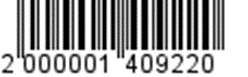 5.3. Территориальным общественным самоуправлениям принять участие в организации ярмарки посредством предоставления справок о наличии личного подсобного хозяйства, осуществления дежурств на ярмарке.6. Контроль за выполнением настоящего распоряжения возложить на Первого заместителя Главы Администрации муниципального образования «Город Майкоп» Р.И. Махоша.7. Опубликовать настоящее распоряжение в газете «Майкопские новости» и разместить на официальном сайте Администрации муниципального образования «Город Майкоп».8.Распоряжение «О проведении ежедневной сельскохозяйственной ярмарки на территории муниципального образования «Город Майкоп» вступает в силу со дня его официального опубликования.Главы муниципального образования«Город Майкоп»                                                                             А.В. НаролинАдминистрация муниципального образования «Город Майкоп»Республики Адыгея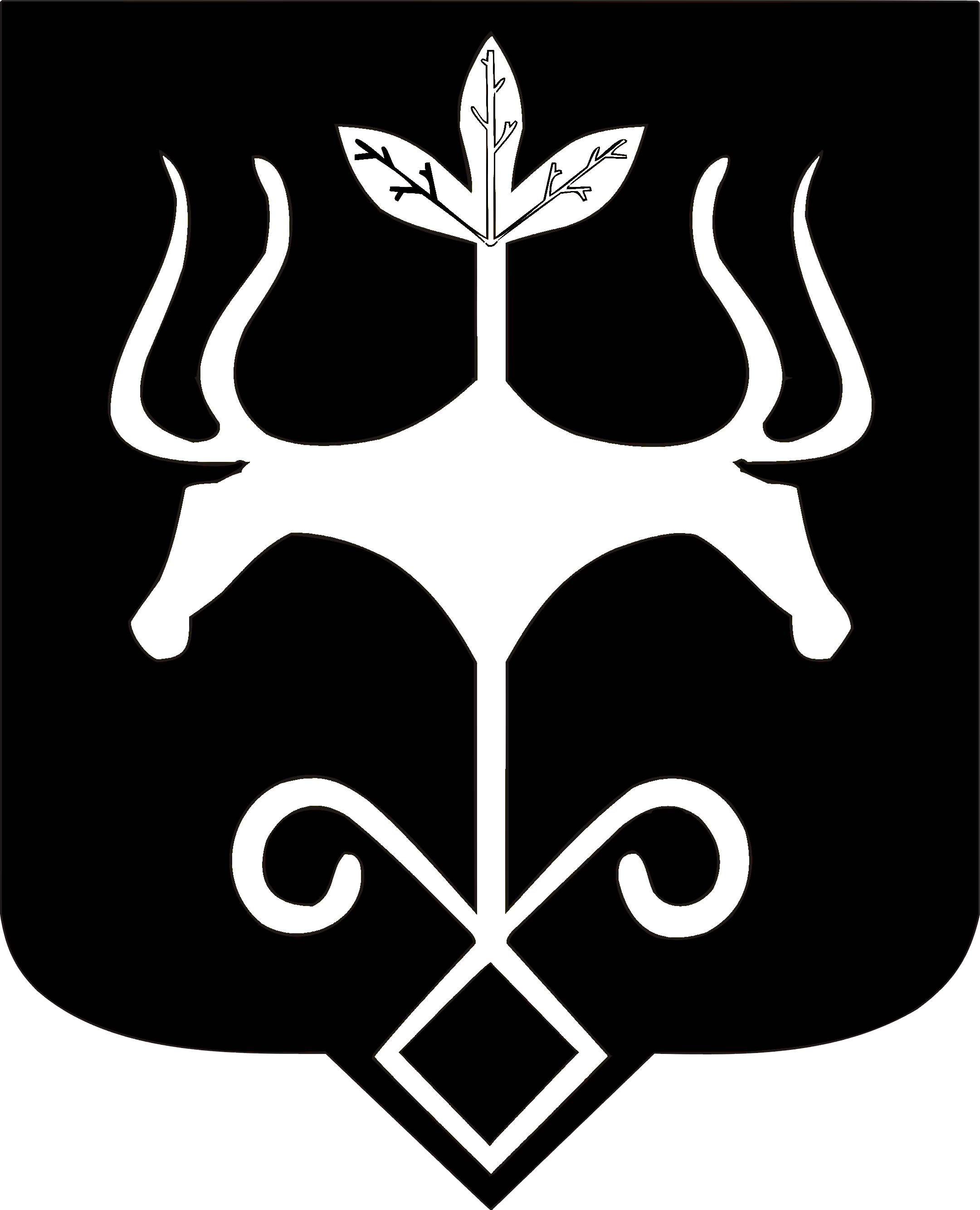 Адыгэ Республикэммуниципальнэ образованиеу«Къалэу Мыекъуапэ» и Администрацие